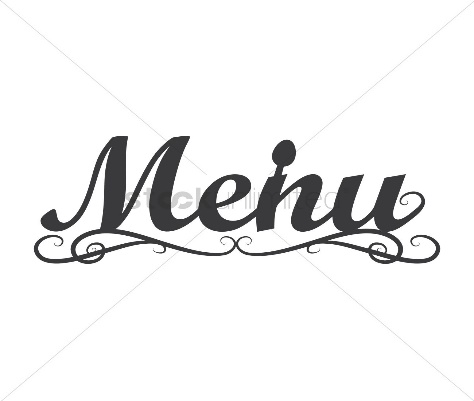 StartersTomato soup - - - - - - - - - - - - - - - - - - - - - - - - - - - - - - - - - - - - -  € 2.00French onion - - - - - - - - - - - - - - - - - - - - - - - - - - - - - - - - - - - - - € 2.50Tomato salad - - - - - - - - - - - - - - - - - - - - - - - - - - - - - - - - - - - -  € 2.90Chicken salad - - - - - - - - - - - - - - - - - - - - - - - - - - - - - - - - - - - - € 3.30Main corsesGerman sausage and chips - - - - - - - - - - - - - - - - - - - - - - - - - - - - € 6.50Grilled fish and potatoes - - - - - - - - - - - - - - - - - - - - - - - - - - - - € 6.25Italian cheese & tomato pizza - - - - - - - - - - - - - - - - - - - - - - - - € 4.85Thai chicken pasta - - - - - - - - - - - - - - - - - - - - - - - - - - - - - - - -  € 5.95DrinksMineral water - - - - - - - - - - - - - - - - - - - - - - - - - - - - - - - - - - - - € 1.00Fresh orange juice - - - - - - - - - - - - - - - - - - - - - - - - - - - - - - - - -  € 1.25Soft drinks - - - - - - - - - - - - - - - - - - - - - - - - - - - - - - - - - - - - - - - € 1.30English Tea - - - - - - - - - - - - - - - - - - - - - - - - - - - - - - - - - - - - - -  € 0.90Irish cream coffee - - - - - - - - - - - - - - - - - - - - - - - - - - - - - - - - - - € 0.90SnacksCheese burger - - - - - - - - - - - - - - - - - - - - - - - - - - - - - - - - - - - - - € 3.20Vegetable omelet - - - - - - - - - - - - - - - - - - - - - - - - - - - - - - - - -  € 3.25Chocolate cake - - - - - - - - - - - - - - - - - - - - - - - - - - - - - - - - - - - - - € 2.25Burger - - - - - - - - - - - - - - - - - - - - - - - - - - - - - - - - - - - - - - - - - - -  € 2.90Cheese & tomato sandwich - - - - - - - - - - - - - - - - - - - - - - - - - - - -  € 3.25DessertsFruit salad and cream - - - - - - - - - - - - - - - - - - - - - - - - - - - - - - - - - € 2.25Ice cream - - - - - - - - - - - - - - - - - - - - - - - - - - - - - - - - - - - - - - - - - - € 2.00Lemon cake - - - - - - - - - - - - - - - - - - - - - - - - - - - - - - - - - - - - - - - - € 2.25Chocolate cake - - - - - - - - - - - - - - - - - - - - - - - - - - - - - - - - - - - - -  € 2.25